Р Е Ш Е Н И Е Собрания депутатов муниципального образования«Городское поселение Морки»О прогнозном плане (программе) приватизации имущества муниципальной собственности муниципального образования «Городское поселение Морки» на 2018 годВ целях обеспечения пополнения доходной части бюджета муниципального образования «Городское поселение Морки» и в соответствии с Федеральным законом от 21 декабря 2001г. №178-ФЗ «О приватизации государственного и муниципального имущества», Собрание депутатов муниципального образования «Городское поселение Морки» РЕШАЕТ:1. Утвердить прогнозный план (программа) приватизации имущества муниципальной собственности муниципального образования «Городское поселение Морки» на 2018 год, согласно приложения.2. Контроль за выполнением данного решения возложить на постоянную комиссию по бюджету, налогам и предпринимательству.Глава муниципального образования«Городское поселение Морки», председатель Собрания депутатов:                                       С.В.Иванова                                                                                                                                                 Приложение к решению собрания депутатов        МО «Городское поселение Морки» « 10 » августа 2018 г. № 199	Прогнозный план (программа) приватизации на 2018 год«Морко ола сынан илем» муниципальный образованийындепутатше–влакын Погынжо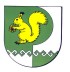 Собрание депутатов    муниципального   образования  «Городское поселение Морки»№199 второй созыв « 10  » августа 2018 года№п/пНаименование объектаАдрес объекта Год ввода,характерис-тиказдания  Стоимость, руб.Предполо-гаемый срокреализации(квартально)1.Здание Нуръялской сельской администрации площадью 65,3 кв.м., инв. № 88:232:002:000052770 назначение: нежилое, 1-этажный,  с земельным участком с кад.№12:13:0990101:2 площадью 546 кв.м. Республика Марий Эл, Моркинский район, пгт. Морки,   улица РТС, дом 5 а1970 года ввода в эксплуатацию, деревянное4000003-4 квартал 2018 года